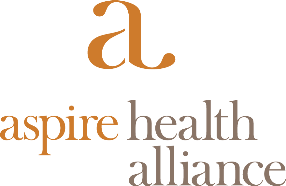 Date: Please mark one: New Request	 Cancellation RescheduledPrevious date: 	Time:  Patient Name: Request Form for Interpreter ServicesTo:		Inlingua Language ServicesTelephone:	617.542.6777Fax:		617.778.0697Email:		inlingbos@aol.comLanguage: New Date: Time:  Department: Type of appointment: Patient’s name: Special instructions:Name of requester: Contact phone: Fax: 781.843.2418